OSNOVNA ŠKOLA MILANA LANGA Bregana, Langova 225.4.2024.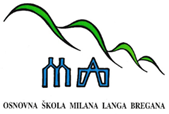 ŠKOLSKA  KUHINJA – MLIJEČNI OBROKza razdoblje od 29.4. do 3.5.2024. godinePonedjeljak:  kroasan od čokolade + mlijekoUtorak: 	    pureći paprikaš + žganciSrijeda:	    NERADNI DAN - Međunarodni praznik radaČetvrtak: 	    varivo kelj s krumpirom i junetinom + kruh + voćePetak:             pecivo mak/sezam + jogurtJELOVNIK  ZA  UČENIKE U  PRODUŽENOM  BORAVKUza razdoblje od 29.4. do 3.5.2024. godinePonedjeljak: RUČAK: bistra juha + juneći šnicli u umaku + riža + zelena salataUŽINA:   puding + puter štangicaUtorak:RUČAK: varivo prisiljeno zelje sa suhim mesom + kruh + kolačUŽINA:   muffin + mlijekoSrijeda:NERADNI DAN - Međunarodni praznik rada Četvrtak: RUČAK: bistra juha + pileći ćevapi + lepinja + narančaUŽINA:   sirni namaz na kruhu + sokPetak: RUČAK:  krem juha + pečene srdele + blitva s krumpirom + sladoledUŽINA:    sendvič od suhe salame sa paprikom + jogurt DOBAR TEK!